Town Council Meeting May2024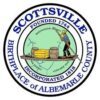 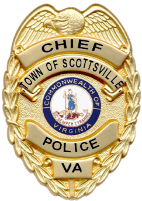 Significant Calls for Service:SVPD responded to a larceny at the Food Lion in the Scottsville Shopping Center. Management stated that they noticed their mulch supply had been depleted and realized that someone had stolen it. A review of the video revealed that a suspect known to police had pulled up and loaded three bundles of firewood into his vehicle and eight bags of mulch into the rear of the vehicle. Officers responded to the suspects residence and found the firewood and mulch. The suspect admitted to stealing the items and was charged with larceny.SVPD responded to a report of fraudulent use of a debit card. The victim advised that she used her card at the Subway in Scottsville on April 19th. On April 24th, she started getting notifications that her card was being used at a number of different locations, some of which were in the Town of Scottsville. Officers were able to obtain video footage from one of the stores and were able to determine that the suspect was an employee of Subway. The suspect was interviewed and admitted to stealing and using the debit card. The suspect has been charged with one felony and one misdemeanor. SVPD responded to Scottsville Elementary School for a report of a subject on school grounds with a gun. Officers met with staff and the principle and conducted an extensive search of the exterior of the school with nothing found. Officers provided extra patrols and walk-about for the following days to ensure the school was safe. Community Engagements:SVPD attended the regional SART meeting with the Commonwealth Attorney’s Office. Officer Petroski did a number of walk-abouts throughout the Town introducing himself to residents and business owners. He also stopped at the Boys and Girls Club and met with staff and the kids. He handed out police badge stickers to all the kids present. Auxiliary Police Officers:Our three Auxiliary Police Officers donated 64 hrs. of their time to the Scottsville PD this month. 5.5 hrs./@$249 per/hr. in IT work or $1,369.50 and 52.5 hrs./@$21.40 per hr. in patrol time or $1,123.5 = $2,493 for the month. FY 24/25 cost savings to the Town of $14,413.10FY 23/24 cost savings to the Town of $28,634.40Department News:SVPD has hired Officer Paul Petroski as their newest addition to the Police Department. Officer Petroski comes to us from ACPD with almost two years of law enforcement experience. He has completed his Field Training and a week of CIT training.  SVPD has been asked to join the CITAC/CRC (Crisis Intervention Team Assessment Center, Crisis Recovery Center) with ACPD and Region 10. SVPD Officers will be assigned two days a month to the center, which allows our officers full use of the center’s resources. Region 10 also reimburses the Town for its officer’s time spent at the center. SVPD met with the new owners of Sooth. They gave me a tour of the building and asked about my feelings on Pop-Ups within the Town. Pop-ups are vendors coming in selling their legal items and gifting cannabis products to customers.  Discussion w/Council on annual leave for Officer PetroskiScottsville PD Statistical Report:See Attached Statistical Report: